Grade 2 JuneSundayMondayTuesdayWednesdayThursdayFridaySaturdayWhen you print sentences, use capitals and periods!Every day -Read by yourself or to someone in your family.1Print the names of any special days in June.Print today’s date.2Write a story telling all the reasons you like summer.3Do some difficult subtraction questions!4Do aerobics for 20 minutes! Get someone in your family to help you and do it with you.5Play a board game with someone in your family.How many times can you skip? 6Practice spelling some words that you find difficult. 7How many addition and subtraction equations can you make that equal 16?8Write a story telling what you did today. I wrote _____ words.9Count by 9’s to 90. How quickly can you write it down? Can you see a trick?10Draw a thermometer. Mark today’s high and low temperature on it.11Go for a run. Ask an adult to go with you.12Write a story telling what you did today. I wrote _____ words.13Find Canada on a map of the world. How may other countries can you find? 14Draw a wonderful summer picture. Print a story about your picture.15How many addition and subtraction equations can you make that equal 17?16Practice spelling some words that you find difficult.17What do you want to do this weekend? Write a paragraph about it.18How many times can you bounce a ball?19How many addition and subtraction equations can you make that equal 18?20Do some difficult addition questions!21Cut words out of a newspaperor magazine to make a story.22Write a story telling what you did today. I wrote _____ words.23Write a story about the things you would like to do this summer.24Get a handful of coins. Count how much money you have.25Practice spelling some words about summer.26Do some difficult subtraction questions!27Tell someone what your favourite things were that happened in school this year.28Write a story telling what you did today. I wrote _____ words.29Play a board game with someone in your family.30How many times can you skip?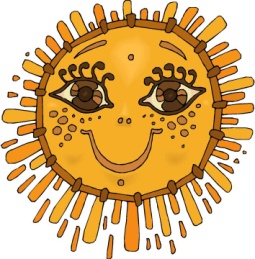 